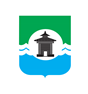 Российская ФедерацияИркутская областьМуниципальное образование «Братский район»КСО Братского района     ул. Комсомольская, д. 28 «а», г.Братск, Иркутская область, тел./факс  8(3953) 411126  ЗАКЛЮЧЕНИЕ № 35По результатам экспертно-аналитического мероприятия «Экспертиза  проекта бюджета Большеокинского сельского поселения на  2022 год и на плановый период 2023 и 2024 годов»г. Братск                                                                                              «30» ноября  2021 годаОснование для проведения экспертно-аналитического мероприятия: Положение о Контрольно-счётном органе муниципального образования «Братский район», утверждённого решением Думы Братского района № 67 от 27.05.2020 года (далее – КСО МО «Братский район»),    соглашение № 19  от 29 января 2021 года «О передаче полномочий по осуществлению внешнего муниципального финансового контроля Контрольно-счётному органу муниципального образования «Братский район».Предмет экспертно-аналитического мероприятия: проект бюджета Большеокинского сельского поселения на 2022 год и на плановый период 2023-2024 годов.Целью проведения экспертизы проекта бюджета является определение соблюдения бюджетного и иного законодательства местной администрацией при разработке и принятии местного бюджета на очередной финансовый год и плановый период, анализ объективности планирования доходов и расходов бюджета.          Заключение КСО МО «Братский район» на проект бюджета Большеокинского сельского поселения на  2022 год и плановый период 2023 и 2024 годов подготовлено в соответствии с Бюджетным кодексом Российской Федерации (далее – БК РФ), Федеральным Законом от 06.10.2013 года №131-ФЗ «Об общих принципах организации местного самоуправления в РФ» (ред. от 01.07.2021г.), Федеральным законом от 07.02.2011 года № 6-ФЗ «Об общих принципах организации и деятельности контрольно-счетных органов субъектов Российской Федерации и муниципальных образований»( ред. от 01.07.21г.), иными нормативными правовыми актами.При подготовке Заключения КСО Братского района учитывал необходимость реализации положений и документов, на основании которых составляется районный бюджет: - Послании Президента Российской Федерации Федеральному Собранию Российской Федерации от 21.04.2021 года, определяющие бюджетную политику в Российской Федерации;         - Проект решения Думы Братского района «О бюджете муниципального образования «Братский район» на 2022 год и на плановый период 2023 и 2024 годов»;         Прогноз социально-экономического развития Большеокинского сельского поселения на 2022-2024 годы;        Муниципальные программы (проекты муниципальных программ, а также изменения внесенные в программы).         При подготовке Заключения использованы результаты контрольных и экспертно-аналитических мероприятий, проведенных КСО МО «Братский район», на основании представленных одновременно с проектом бюджета документов:-основные направления бюджетной и налоговой политики Большеокинского муниципального образования на 2022 год и на плановый период 2023 и 2024 годов;-прогноз социально-экономического развития;-прогноз основных характеристик (общий объем доходов, общий объем расходов, дефицита бюджета);-пояснительная записка к проекту бюджета;-методики расчетов распределения межбюджетных трансфертов;-верхний предел муниципального внутреннего долга по состоянию на 1 января года, следующего за очередным финансовым годом и каждым годом планового периода;-оценка ожидаемого исполнения бюджета на текущий финансовый год;-паспорта муниципальных программ (проекты изменений в указанные паспорта);-стратегия социально-экономического развития на 2019-2030 годы;-иные документы.ОБЩИЕ ПОЛОЖЕНИЯ	Проект бюджета согласно п.1 ст. 169 БК РФ составляется на основе прогноза социально-экономического развития в целях финансового обеспечения расходных обязательств.Прогноз социально-экономического развития на 2022 год и на плановый период 2023 и 2024 годов Большеокинского муниципального образования (далее – Прогноз) одобрен Постановлением Главы Большеокинского муниципального образования от 12.11.2021 года № 74 и разработан на трехлетний период, что соответствует требованиям п.1 ст.173 БК РФ.  Прогноз представлен в виде приложения к постановлению и разработан согласно Стратегии социально-экономического развития поселения, что соответствует положениям закона Российской Федерации от 28.06.2014 года №172-ФЗ «О стратегическом планировании в Российской Федерации». С Прогнозом социально-экономического развития Большеокинского муниципального образования на 2022-2024 годы предоставлена пояснительная записка, в которой приводятся  обоснования параметров прогноза, в том числе их сопоставления с ранее утвержденными параметрами с указанием причин и факторов прогнозируемых изменений (п.4 ст.173 БК РФ).Проанализировав приложение к Прогнозу на 2022 год и на плановый период 2023 и 2024 годов, выделены основные параметры:								        Таблица №1, млн. руб.Из приведённых данных видно, что в бюджете поселения наблюдается положительная тенденция: увеличение выручки от реализации продукции товаров (работ, услуг), рост заработной платы. Рост фонда начисленной заработной платы в сравнении с предыдущим годом увеличится в 2022 году на  2,8%, 2023 году –3,7%, 2024 году – 3,2%.В соответствии с пунктом 1 Проекта решения о бюджете Большеокинского сельского поселения на 2022 год и на плановый период 2023 и 2024 годов, предлагается утвердить следующие основные характеристики бюджета поселения на 2022 год:прогнозируемый общий объем доходов в сумме 19 067,2 тыс. руб.;общий объем расходов в сумме 19 190,2 тыс. руб.;размер дефицита в сумме 123,0 тыс. руб. или 3,7% утвержденного общего годового объема доходов районного бюджета без учета утвержденного объема безвозмездных поступлений и (или) поступлений налоговых доходов по дополнительным нормативам отчислений.Пунктом 2 Проекта решения предлагается утвердить основные характеристики местного бюджета на плановый период 2023 и 2024 годов:прогнозируемый общий объем доходов на 2023 год в сумме 16 244,9тыс. руб., на 2024 год в сумме 27 175,7 тыс. руб.;общий объем расходов на 2023 год в сумме 16 371,9 тыс. руб., на 2024 год в сумме 27 311,7 тыс. руб.;размер  дефицита районного бюджета на 2023 год в сумме 127,0 тыс. руб. или 3,7% утвержденного общего годового объема доходов районного бюджета без учета утвержденного объема безвозмездных поступлений и (или) поступлений налоговых доходов по дополнительным нормативам отчислений, на 2024 год в сумме  136,0 тыс. руб. или 3,7% утвержденного общего годового объема доходов районного бюджета без учета утвержденного объема безвозмездных поступлений и (или) поступлений налоговых доходов по дополнительным нормативам отчислений.          Основные характеристики бюджета сельского поселения на 2022 год и на плановый период 2023 и 2024 годов представлены в таблице №2.                            Таблица №2, тыс. руб. Размер дефицита бюджета, предусмотренный Проектом на 2022 год и на плановый период 2023 и 2024 годов, к годовому объему доходов бюджета сельского поселения без учета утвержденного объема безвозмездных поступлений и (или) поступлений налоговых доходов по дополнительным нормативам отчислений, соответствует ограничениям, установленным п.3 ст.92.1 БК  РФ (не более 5%). На 2022 год – 123,0 тыс. руб., на плановый период 2023- 2024 годы – 127,0 тыс. руб. 136,0 тыс. руб. соответственно.Показатели Проекта соответствуют установленным Бюджетным кодексом Российской Федерации принципам сбалансированности бюджета – ст.33 БК РФ и общему (совокупному) покрытию расходов бюджета – ст.35 БК РФ.По проекту бюджета на 2022 год и на плановый период 2023 объем расходов снижается по сравнению с предшествующим годом:          - в 2022 год на 2 290,7 тыс. руб. или 89,3%           - в 2023 год на 3 189,3 тыс. руб. или 83,4%           - в 2024 год предусмотрено повышение затрат на 10 021,8 тыс. руб. или 162,6%          В соответствии с требованиями п. 3 статьи 184.1 БК РФ в проекте решения «О бюджете Большеокинского сельского поселения на 2022 год и на плановый период 2023 и 2024 годов», содержатся условно утверждённые расходы в сумме по годам: на 2023 год – 371,0 тыс. руб.,  на 2024 год – 1 289,0 тыс. руб., не распределённые по разделам, подразделам, целевым статьям (муниципальным программам и непрограммным  направлениям деятельности), группам (группам и подгруппам)  видов расходов бюджета. Объемы условно утверждаемых расходов бюджета на плановый период 2023 и 2024  годов определены в соответствии с нормами БК РФ – на первый год планового периода в объеме не менее 2,5% общего объема расходов бюджета без учета расходов бюджета предусмотренных за счет МБТ из других бюджетов бюджетной системы РФ и на второй год планового периода в объеме не менее 5%.      	Распределение бюджетных ассигнований планируется по целевым статьям, (муниципальным программам и непрограммным направлениям деятельности), группам видов расходов, разделам, подразделам классификации расходов бюджетов РФ на 2022 год и на плановый период 2023-2024 годов (пп.3 п.4 текстовой части проекта бюджета и приложения № 5,6 к проекту решения).    	Общий объем бюджетных ассигнований, направляемых на исполнение публичных нормативных обязательств на период 2022-2024 годов не предусмотрен (п.5 текстовой части проекта бюджета).     	В  проекте  решения о бюджете на 2022 год и на  плановый период 2023-2024 годов планируются средства на формирование резервного фонда администрации поселения в размере 4,0 тыс. руб. ежегодно (п. 7 текстовой части проекта бюджета), не превышающий установленный предельный размер (3%) – п.3 ст.81 БК РФ.            Согласно п. 5 ст.179.4 БК РФ утвержден объем бюджетных ассигнований дорожного фонда: в 2022 году в сумме 1 789,9 тыс. руб., в 2023 году – 1 876,3 тыс. руб., в 2024 – 2 026,5 тыс. руб. (п.8 текстовой части решения к проекту бюджета). 	В проекте решения о бюджете Большеокинского сельского поселения (п.4) согласно п.3 ст.184.1 БК РФ утверждено:- распределение бюджетных ассигнований по разделам, подразделам классификации расходов бюджетов (приложение №3,4).ДОХОДЫ БЮДЖЕТА 	Доходная часть Проекта бюджета на 2022 год и на плановый период 2023 и 2024 годов сформирована в соответствии со ст. 174.1 БК РФ, проектом Закона Иркутской области «Об областном бюджете на 2022 год и на плановый период 2023 и 2024 годов», Законом Иркутской области от 22.10.2013 года № 74-ОЗ «О межбюджетных трансфертах и нормативах отчислений доходов в местные бюджеты», прогноза социально-экономического развития Большеокинского сельского поселения, основных направлений налоговой и бюджетной политики сельского поселения, ожидаемой оценки поступлений доходов и прогнозов главных администраторов доходов.             Основные характеристики объема доходов бюджета Большеокинского поселения в 2022-2024 годах представлены в таблице № 3    Таблица № 3, тыс. руб.Как следует из таблицы, предлагаемый   к   утверждению   объем доходов поселения на 2022 год составит 19 067,2 тыс. руб., на плановый период 2023-2024 годов – 16 244,9 тыс. руб. и 27 175,7 тыс. руб. соответственно. В целом в прогнозируемом периоде происходит снижение доходной части бюджета по сравнению с ожидаемым исполнением предыдущего года:	в 2022 году на 1 019,2тыс. руб. или на 5,1% с ожидаемым исполнением 2021 года;	в 2023 году на 2 822,3тыс. руб. или на 14,8% прогноза на 2022 год;	Увеличение в 2024 году на 10 930,8 тыс. руб. или на 167,3 % прогноза на 2023 год.Налоговые и неналоговые доходы по прогнозу на 2022 год составят 3 329,5 тыс. руб., что на 2 313,5 тыс. руб. больше ожидаемого поступления 2021 года, на 2023 год – 3 453,3 тыс. руб., что на 123,8 тыс. руб. больше прогноза на 2022 год, на 2024 год – 3 670,9 тыс. руб., что на 3 085,4 тыс. руб.  больше ожидаемых поступлений 2023 года. Данное увеличение прогнозируется за счет налоговых доходов: налога на доходы физических лиц и акцизов по подакцизным товарам (продукции). Безвозмездные поступления: по прогнозу 2022 года, составят 15 737,7 тыс. руб., что на 1 357,6 тыс. руб. или на 7,9% меньше объёма фактических поступлений 2021 года, по прогнозу 2023 года составят 12 791,6 тыс. руб., что на 2 946,1тыс. руб. или на 18,7% меньше прогноза на 2022 год, по прогнозу 2024 года планируются в сумме 23 504,8 тыс. руб., что на 10 713,2тыс. руб.  больше прогноза на 2023 год.Налоговые доходыВ структуре доходов бюджета на 2022-2024 годы: налоговые доходы на 2022 год спрогнозированы в объеме 3 279,5 тыс. руб., что на 11,9% выше ожидаемого исполнения за 2021 год. Налоговые доходы на 2023 год запланированы в объеме 2 472,3 тыс. рублей, то есть с увеличением на 28% к 2021 году, на 2023 год –3 403,3 тыс. рублей, что 3,8% больше уровня 2022 года, на 2024 год -3 620,9 тыс. руб., что на 6,4% больше уровня 2023 года.В 2022 году рост налоговых доходов прогнозируется за счет акцизов по подакцизным товарам (продукции), производимые на территории РФ. Объем налоговых доходов на плановый период 2023 и 2024 годов стабилен и прогнозируется с ростом на 3,8% в 2023 и на 6,4% в 2024годах.  Рост налоговых доходов обусловлен ростом налога на доходы физических лиц на в 2023году на 0,7%, в 2024 году – 0,7%. Поступление акцизов по прогнозу 2023 года увеличится по сравнению с 2022 годом на 4,8%, в плановом 2024 году по данному налогу так же наблюдается рост к 2023 году на 8%.  Налог на совокупный доход в целом, по прогнозу на 2022 год стабилен, что составляет 100% к ожидаемым поступлениям 2021 года. В 2023 году прогнозируется увеличение на 4,3% к прогнозу 2022 года, в 2024 году – на 4,1% к прогнозу 2023 года.По государственной пошлине показатель будет стабилен на плановый период 2023 и 2024 годов и равен 5,0 тыс. руб. (100%).В структуре налоговых доходов в период бюджетного цикла 2022-2024 годов наибольшую долю будут составлять акцизы по подакцизным товарам, НДФЛ и налог на имущество: 			                    в 2022 году      в 2023году       в 2024 году- акцизы по подакцизным товарам	          54,6%                55,1%                  56,0%- налог на доходы физических лиц          29,6%                 28,7%                  27,2%             - налог на имущество                               15,5%                  15,8%                  16,5%- налоги на совокупный доход                  0,1%                    0,1%                     0,1%  - государственная пошлина                       0,2%                  0,1%                     0,1%Налог на доходы физических лиц Сумма налога запланирована на основе ожидаемого исполнения за 2021 год, с учетом индекса темпа роста фонда заработной платы на 2022-2024 годах в соответствии с Прогнозом социально-экономического развития.      	Прогноз поступления налога: на 2022 год – 970,9 тыс. руб. Снижение к ожидаемому поступлению 2021 года – на 45,1 тыс. руб. или 4,4%;на 2023 год – 978,1 тыс. руб. Рост к 2022 году – на 7,2 тыс. руб. или на 0,7%;на 2024 год – 985,3 тыс. руб. Рост к 2023 году – на 7,2 тыс. руб. или на 0,7%.Доходы от уплаты акцизов на нефтепродуктыДифференцированный норматив отчислений от акцизов на нефтепродукты определяется в соответствии с методикой, утвержденной приложением 10 к закону Иркутской области от 22.10.2013г. № 74-ОЗ «О межбюджетных трансфертах и нормативах отчислений доходов в местные бюджеты», в зависимости от протяженности и видов покрытий автомобильных дорог общего пользования местного значения. Проектом закона Иркутской области «Об областном бюджете на 2022 год и  на плановый период 2023 и 2024 годов» установлен дифференцированный норматив отчислений в бюджет поселения в размере 0,023% (в 2021 году – 0,015%).	Прогноз поступления налога: на 2022 год – 1 789,9 тыс. руб. увеличение к ожидаемому поступлению 2021 года – на 677,7 тыс. руб. или на 60,9%, в связи с увеличением норматива отчислений в результате уточнения протяженности и вида покрытия дорог по муниципальным образованиям Иркутской области;на 2023 год – 1 876,3тыс. руб. Рост к 2022 году – на 86,4тыс. руб. или на 4,8%;на 2024 год – 2 026,5 тыс. руб. Рост к 2023 году – на 150,2 тыс. руб. или на 8,0%.Налоги на совокупный доходЕдиный сельскохозяйственный налогПлан поступлений по единому сельскохозяйственному налогу составлен на основании прогноза главного администратора доходов – Межрайонной ИФНС России №15 по Иркутской области. Прогноз поступления налога: на 2022 год – 4,7тыс. руб. стабильно к ожидаемому исполнению 2021 года – на 4,7 тыс. руб. или 100%;на 2023 год – 4,9тыс. руб. Рост к 2022 году – на 0,2тыс. руб. или на 4,3 %;на 2024 год – 5,1 тыс. руб. Рост к 2023 году – на 0,2 тыс. руб. или на 4,1%.Налоги на имуществоНалог на имущество физических лиц 	План поступлений по налогу на имущество физических лиц, взимаемый по ставкам, применяемым к объектам налогообложения, расположенным в границах сельских поселений, составлен с учетом ожидаемых поступлений 2020 года и прогноза МИФНС России №15 по Иркутской области. Прогноз поступления налога: на 2022 год – 60,0 тыс. руб. Рост к ожидаемому исполнению 2021 года – на 24,0 тыс. руб. или на 66,7%;на 2023 год – 90,0 тыс. руб. Рост к 2022 году – на 30,0 тыс. руб. или на 50 %;на 2024 год – 150,0 тыс. руб. Рост к 2023 году – на 60,0 тыс. руб. или на 66,7%.Земельный налог 	План поступлений земельного налога с организаций, обладающих земельным участком, расположенным в границах сельских поселений, составлен с учетом ожидаемых поступлений 2021 года и прогноза МИФНС России №15 по Иркутской области. Прогноз поступления налога: на 2022 год – 449,0 тыс. руб., ниже уровня 2021 года на 309,4 тыс. руб. или 40,8%;на 2023 год – 449,0 тыс. руб., на уровне 2022 года;на 2024 год – 449,0 тыс. руб., на уровне 2023 года.Государственная пошлинаПлан поступлений государственной пошлины по делам, рассматриваемым в судах общей юрисдикции, мировыми судьями, составлен на основании прогноза Межрайонной ИФНС России №15 по Иркутской области. Прогноз поступления налога: на 2022-2024 годы – 5,0 тыс. руб. ежегодно, выше уровня 2021 года на 25%.Неналоговые доходыДоходы от использования имуществаВ пояснительной записке к проекту бюджета Большеокинского сельского поселения на 2022 год и на плановый период 2023 и 2024 годов нет информации по доходам от использования имущества, находящегося в государственной и муниципальной собственности. Согласно оценки ожидаемого исполнения бюджета в 2021 году объем доходов от использования имущества составил – 28,3 тыс. руб. Прогноз поступления налога: на 2022 год – 20,0 тыс. руб., ниже уровня 2021 года на 8,3 тыс. руб.;на 2023 год – 20,0 тыс. руб. на уровне 2022 года;на 2024 год – 20,0 тыс. руб., на уровне 2023 года.Доходы от оказания платных услуг и компенсации затрат государстваПлан по доходам от оказания платных услуг и компенсации затрат государства составлен по прогнозам главного администратора доходов – администрации Большеокинского сельского поселения.Прогноз поступления налога: на 2022 год – 30,0 тыс. руб. Понижение к ожидаемому поступлению 2021 года – на 1,5тыс. руб. или на 4,8%;на 2023 год – 30,0 тыс. руб. на уровне 2022 года;на 2024 год – 30,0 тыс. руб. на уровне 2023 года.Безвозмездные поступления	Общий прогноз безвозмездных поступлений: на 2022 год – 15 737,7 тыс. руб., в том числе  из средств областного бюджета – 517,6 тыс. руб.;из средств районного бюджета – 15 220,1 тыс. руб. Снижение поступлений к ожидаемому исполнению 2021 года – на 1 357,6 тыс. руб. или на 7,9%;на 2023 год – 12 791,6 тыс. руб., в том числе  из средств областного бюджета – 523,4 тыс. руб.;из средств районного бюджета – 12 268,2 тыс. руб. Снижение поступлений к ожидаемому исполнению 2022 года – на 2 946,1 тыс. руб. или на 18,7%;на 2024 год – 23 504,8 тыс. руб., в том числе  из средств областного бюджета – 530 тыс. руб.;из средств районного бюджета – 22 974,8 тыс. руб. Повышение поступлений к ожидаемому исполнению 2023 года – на 10 713,2 тыс. руб. или на 83,75%.Динамика безвозмездных поступлений по годам в тыс. руб.Из диаграммы видно, что наибольшую часть безвозмездных поступлений составляют дотации на финансирование вопросов местного значения. Объем дотаций планомерно уменьшается до 2023 года.Безвозмездные поступления на 2022 год прогнозируются в общем объеме 15 737,7 тыс. руб., в том числе: Дотации бюджетам бюджетной системы Российской Федерации в размере 14 194,7 тыс. руб. (что ниже ожидаемого исполнения текущего года на 409,4тыс. руб. или на 7,9%).Субсидии бюджетам бюджетной системы Российской Федерации в размере 290,5 тыс. руб. на реализацию мероприятий проектов народных инициатив.Субвенции бюджетам бюджетной системы Российской Федерации в размере 227,1 тыс. руб., в том числе на осуществление первичного воинского учета – 170,1 тыс. руб. (на 0,9 тыс. руб. или на 0,4% больше ожидаемого поступления 2021 года). Иные межбюджетные трансферты в проекте бюджета предусмотрены на осуществление части полномочий по решению вопросов местного значения, выделяемые из бюджета поселения в бюджет муниципального образования «Братский район», в размере:-2022 год – 1 025,4 тыс. руб., (больше оценки 2021 г. на 106,2 тыс. руб. или 6,2%;-2023 год -1 034,4 тыс. руб.(больше на 9,0 тыс. руб. или 0,9%);           - 2024 год- 1 018,0 тыс. руб.(меньше 2023г. на 16,4 тыс. руб. или 1,6%). РАСХОДЫ БЮДЖЕТАмуниципальных программ Большеокинского муниципального образования (проектов изменений в муниципальные программы муниципального образования).В проекте решения предусмотрено финансовое обеспечение шести муниципальных программ Большеокинского муниципального образования. Доля расходов, сформированных в рамках муниципальных программ, составила в 2022 году – 96,5% , в 2023 году – 97,6%, в 2024 году –98,5%.Общий объем расходов районного бюджета сложился на 2022 год в размере   19 190,2 тыс. руб., в 2023 году – 16 371,9 тыс. руб., в 2024 году – 27 311,7 тыс. руб. Недостаток бюджетных средств, исходя из прогнозной оценки доходов и расходов бюджета, на 2022 год составит 6 127,7 тыс. руб. или реальный дефицит бюджета от доходов без учета безвозмездных поступлений сложится в размере 184%, на 2023 год – 3 999,7 тыс. руб. или 127,8%, на 2024  год – 166,2 тыс. руб. или 4,5%.В связи с дефицитом средств районный бюджет сформирован по принципу приоритетного направления расходов на заработную плату с начислениями на нее, которые предусмотрены в полном объеме от потребности и социальные выплаты. Другие расходы в части оплаты поставок товаров, выполнения работ, в целях оказания муниципальных услуг физическим и юридическим лицам предусмотрены по остаточному принципу (за исключением целевых средств из областного бюджета, основной заработной платы, резервного фонда, расходов на проведение выборов и референдумов, членских взносов в ассоциацию МО Иркутской области, расходов на обслуживание муниципального долга , МБТ, пенсии, софинансирования): на 2022 год – 41,3% от потребности, на 2023 год – 29,2%, на 2024 год – 99,8%.Страховые взносы во внебюджетные фонды предусмотрены в размере 30,2% от объема заработной платы.За счет средств бюджетов других уровней, имеющих целевую направленность, на 2022 год предусмотрены расходы в сумме 1 252,5 тыс. руб., в 2023 году – 1 267,3 тыс. руб., в 2024 году – 1 257,5 тыс. руб. В соответствии с действующим бюджетным законодательством в общем объеме расходов планируется утвердить условно утверждаемые расходы на 2023 год  в сумме 371,0 тыс. руб., на 2024 год в сумме 1 289,0 тыс. руб. Учитывая положения пункта 5 статьи 1847.1 Бюджетного кодекса Российской Федерации, данные расходы не учтены при распределении бюджетных ассигнований по кодам бюджетной классификации расходов бюджета.Основные показатели расходов проекта бюджета сельского поселения на 2021-2023 годы представлены в таблице № 4.                                                                                        Таблица № 4, тыс. руб.Исходя из данных таблицы, Проектом в период 2022-2023 годов предусматривается снижение расходов в целом по отношению к оценке исполнения 2021 года, на 2024 год увеличение расходов.Общий   объем  расходов   на   2022 год   планируется    утвердить   в  сумме 19 190,2 тыс. руб. (- 10,7% к уровню оценки 2021 года), на 2023 год  в сумме 16 000,9 тыс. руб. (-16,6% к уровню 2022 года), на 2024 год в сумме 26 022,7 тыс. руб. (+62,6% к уровню 2023 года).В 2022 году из 8 разделов бюджетной классификации расходов увеличение бюджетных ассигнований по отношению к оценке 2021 года планируется только по 1 разделу: «Национальная оборона» увеличение на 4,2%;Снижение запланировано по 6 разделам, наибольшее снижение расходов в процентном выражении предусмотрено по следующим разделам: «Социальная политика» на 6,7 %. «Жилищно-коммунальное хозяйство» - 51,6% к оценке 2021 года«Национальная экономика» - 12,9% к оценке 2021 года«Культура и кинематография» - 0,3% к оценке 2021 года «Общегосударственные вопросы» -1,8% к оценке 2021 года«Национальная безопасность и правоохранительная деятельность» - 20,7% к оценке 2021 года.             В структуре расходов наибольший удельный вес занимают расходы на финансирование общегосударственных расходов: в 2022 году – 39,8% от общего объема расходов, в 2023 году – 50,5%, в 2024 году –33,6%; наименьший –  «Социальная политика» - 0,8%.  Информация о бюджетных ассигнованиях бюджета поселения на 2022-2024 годы, указанных в проекте, в разрезе муниципальных программ и непрограммных расходах представлена в таблице №5.Таблица №5, тыс. руб.В связи со снижением доходной части бюджета поселения, наблюдается уменьшение бюджетных ассигнований по муниципальным программам в 2023 году по сравнению с 2022 годом на 2 903,1 тыс. руб. или на 15,7%, в 2024 году увеличение – на 10 015,2 тыс. руб. или 64,1%. По непрограммым расходам: уменьшение – в 2023 году по сравнению с 2022 на 286,2 тыс. руб. или на 56,9%, в 2024 увеличение – на 6,6 тыс. руб. или 1,7%.Непрограммные расходыНа реализацию непрограммных расходов предусмотрены бюджетные ассигнования в сумме на 2022 год 664,6 тыс. руб., на 2023 год – 378,4 тыс. руб., на 2024 год 385,0 тыс. руб. В составе непрограммных расходов предусмотрены следующие бюджетные ассигнования:1. Функционирование контрольно-счетного органа муниципального образования в размере 43,0 тыс. руб. ежегодно.2.  Резервный фонд администрации Большеокинского муниципального образования сформирован в размере по 4,0 тыс. руб. ежегодно.3. Выполнение других общегосударственных вопросов запланировано 2,8 тыс. руб. ежегодно.            4. Пенсионное обеспечение за выслугу лет в размере по 152,0 тыс. руб. ежегодно.5.Осуществление  первичного воинского учета на территориях, где отсутствуют военные комиссариаты в сумме на 2022 год 170,1 тыс. руб., на 2023 год – 175,9 тыс. руб., на 2024 год 182,5 тыс. руб.6. На проведение выборов и референдумов предусмотрено на 2022 год 292,0 тыс. руб. (проведение выборов главы и думы муниципального образования).7.Осуществление областного государственного полномочия по определению перечня должностных лиц органов местного самоуправления, уполномоченных составлять протоколы об административных правонарушениях в размере 0,7 тыс. руб. ежегодно.                                        Муниципальные программыВ соответствии с п. 2 ст. 179 БК РФ утвержден объем бюджетных ассигнований на финансовое обеспечение реализации муниципальных программ по соответствующей каждой программе целевой статье расходов бюджета в соответствии с утвердившим программу муниципальным правовым актом местной администрации муниципального образования.В составе документов к проекту бюджета представлены проекты изменений в паспорта 6 муниципальных программ. Муниципальная программа«Муниципальные финансы Большеокинского муниципального образования»Муниципальная программа «Муниципальные финансы Большеокинского муниципального образования» утверждена постановлением Главы Большеокинского муниципального образования от 13 ноября 2014 года № 39.  Объем бюджетных ассигнований на реализацию данной муниципальной программы установлен с учетом планируемых изменений в нее.Расходы на реализацию программы предусмотрены в объеме на 2022 год 8 114,4тыс. руб., на 2023 год – 8 082,3 тыс. руб., на 2024 год – 8 758,3 тыс. руб.Муниципальная программа«Развитие дорожного хозяйства Большеокинского муниципального образования» Муниципальная программа «Развитие дорожного хозяйства Большеокинского муниципального образования» утверждена постановлением Главы Большеокинского муниципального образования от 13 ноября 2014 года № 41. Объем бюджетных ассигнований на реализацию данной муниципальной программы установлен с учетом планируемых изменений в нее.Расходы на реализацию программы предусмотрены в объеме на 2022 год 1 789,9 тыс. руб., на 2023 год –  1 876,3 тыс. руб., на 2024 год – 2 026,5 тыс. руб.Ассигнования дорожного фонда, предусмотренные в муниципальной  программе «Развитие дорожного хозяйства в муниципальном образовании на 2015-2024 годы» соответствуют  прогнозируемому объему доходов бюджета муниципального образования от акцизов на автомобильный бензин, прямогонный бензин, дизельное топливо, моторные масла для дизельных и (или) карбюраторных (инжекторных) двигателей, производимые на территории Российской Федерации, подлежащих зачислению в местный бюджет.Муниципальная программа«Развитие объектов коммунальной инфраструктуры»на 2015-2024 годыМуниципальная программа «Развитие объектов коммунальной инфраструктуры» утверждена Постановлением Главы Большеокинского муниципального образования от 13 ноября 2014 года № 38.  Объём бюджетных ассигнований на реализацию данной муниципальной программы установлен с учётом планируемых изменений в неё.Расходы на реализацию программы предусмотрены в объеме на 2022 год 658,6 тыс. руб., на 2023 год – 555,8 тыс. руб., на 2024 год – 2 250,2 тыс. руб.Муниципальная программа«Культура Большеокинского муниципального образования» на 2015-2024 годыМуниципальная программа «Культура Большеокинского муниципального образования» утверждена Постановлением Главы Большеокинского муниципального образования от 13 ноября 2014 года № 40.  Объем бюджетных ассигнований на реализацию данной муниципальной программы установлен с учетом планируемых изменений в нее.Расходы на реализацию программы предусмотрены в объеме на 2022 год 5 360,3 тыс. руб., на 2023 год – 3 094,8 тыс. руб., на  2024 год – 10 192,1 тыс. руб.                                        Муниципальная программа                               «Комплексное и устойчивое развитие                      Большеокинского муниипального образования»»                                               на 2021-2024 годы  Муниципальная программа «Комплексное и устойчивое развитие Большеокинского муниципального образования» утверждена Постановлением Главы Большеокинского муниципального образования от 10.03.2021 года №6. Объём бюджетных ассигнований на реализацию данной муниципальной программы установлен с учётом планируемых изменений в неё.Расходы на реализацию программы предусмотрены в объеме на 2022 год 570,0 тыс. руб., на 2023 год – 27,5 тыс. руб., на 2024 год – 0,0 тыс. руб.Муниципальная программа«Пожарная безопасность, предупреждение и ликвидация чрезвычайных ситуаций в Большеокинском муниципальном образовании» на 2021-2024 годыМуниципальная программа «Пожарная безопаснось, предупреждение и ликвидация чрезвычайных ситуаций Большеокинском муниципальном образовании» утверждена Постановлением Главы Большеокинского муниципального образования. Объём бюджетных ассигнований на реализацию данной муниципальной программы установлен с учётом планируемых изменений в неё.Расходы на реализацию программы предусмотрены в объеме на 2022 год 2 032,4 тыс. руб., на 2023 год – 1 985,8 тыс. руб., на  2024 год – 2 410,6 тыс. руб.ИСТОЧНИКИ ФИНАНСИРОВАНИЯ ДЕФИЦИТА БЮДЖЕТАИсходя из запланированных доходов и расходов бюджета, дефицит бюджета сельского поселения сложился в размере 123,0 тыс. руб. на 2022 год, 127,0 на 2023 год и 136,0тыс. руб. на 2024 год. Отношение объема дефицита к доходам без учета объема безвозмездных поступлений составляет 3,7% ежегодно.На очередной финансовый год и на плановый период предусмотрены источники финансирования дефицита районного бюджета:Кредиты кредитных организаций запланированы в объеме на 2022 год 123,0 тыс. руб. (привлечение – 141,5 тыс. руб., погашение – 18,5 тыс. руб.), на 2023 год – 127.0 тыс. руб. (привлечение – 146.1 тыс. руб., погашение – 19.1 тыс. руб.), на 2024 год – 136,0 тыс. руб. (привлечение – 156.4 тыс. руб., погашение – 20.4тыс. руб.).        	При установленных основных параметрах бюджета поселения верхний предел муниципального долга составит на 1 января 2023 года 123,0 тыс. руб., на 1 января 2024 года – 250,0 тыс. руб., на 1 января 2025 года – 386,0 тыс. руб.  (пункт 14 проекта решения).                        ВЫВОДЫ И ПРЕДЛОЖЕНИЯ1. Проект решения Думы Большеокинского муниципального образования «О бюджете Большеокинского сельского поселения на  2022 год и на плановый период 2023 и 2024 годов» предоставлен на экспертизу в КСО МО «Братский район»  в срок, согласно п.1 ст. 185 БК РФ и ст. 17.1 Положения о бюджетном процессе в Большеокинском МО.	2. Состав основных показателей и характеристик бюджета, представляемых для проведения экспертизы соответствуют требованиям ст.184.1 БК РФ	3. Перечень и содержание документов, представленных одновременно с проектом решения о бюджете, по своему составу и содержанию не соответствуют требованиям ст. 184.2 БК РФ. Отсутствуют предварительные итоги социально-экономического развития за истекший период текущего финансового года и ожидаемые итоги социально-экономического развития за текущий финансовый год, реестры источников доходов бюджетов бюджетной системы РФ.	4. В соответствии с требованиями п.4 ст.169 БК РФ Проект бюджета составлен на три года: очередной финансовый год (2022 год) и плановый период (2023 и 2024 годы).	5. Соблюдены требования и ограничения, установленные: п.3 ст.92.1 БК РФ – по размеру дефицита бюджета поселения (не более 5 процентов утвержденного общего годового объема доходов бюджета без учета утвержденного объема безвозмездных поступлений);  п.2 ст.107 БК РФ   – по   определению   верхнего предела муниципального внутреннего долга по состоянию на 1 января года, следующего за очередным финансовым годом и каждым годом планового периода; п.3 ст.81 БК РФ – по размеру резервного фонда (предельный размер 3%); п.5 ст. 179.4 БК РФ –   по   объему   бюджетных   ассигнований   Дорожного фонда; п.3 ст. 184.1 БК РФ – по общему объему условно утверждаемых расходов.	6. Проект бюджета составлен на основе одобренного Постановлением Главы поселения от 12.11.2021года №74 Прогноза социально-экономического развития Большеокинского муниципального образования на 2022 год и на плановый период 2023 и 2024 годов, что соответствует требованиям ст. 172 БК РФ. Утверждена Стратегия социально-экономического развития Большеокинского МО, что соответствует нормативно-правовым актам РФ (Федеральный закон от 28.06.2014 года № 172-ФЗ «О стратегическом планировании в Российской Федерации»).	7. При анализе составляющих показателей доходов поселения, увеличение от налоговых доходов на 2022 год и плановый период 2023 и 2024 годов прогнозируются в основном за счет планируемого роста поступлений по одним из бюджетообразующих доходных источников – налога на доходы физических лиц и доходов от уплаты акцизов на нефтепродукты.	Прогноз поступления от неналоговых доходов в 2022 году и в плановом периоде 2023-2024 г. стабилен и составит 50,0 тыс. руб. 	Доля безвозмездных поступлений в бюджет поселения продолжит снижение в рассматриваемом периоде: от оценки 2021 года, на 7,9% от прогноза  2022 года , на 18,7% от прогноза  2023 года. Повышение безвозмездных поступлений планируется в 2024 году на 83,8% от прогноза 2023 года.	КСО МО «Братский район» с учетом анализа поступлений налогов предыдущих лет считает в целом обоснованным исчисленный объем поступлений налогов в 2022 году и на плановый период 2023 и 2024 годов, но обращает внимание на необходимость повышения уровня их администрирования и повышения собираемости налогов.	8. Формирование расходной части бюджета осуществлялось с учетом единых подходов в соответствии с порядком и методикой планирования бюджетных ассигнований бюджета Большеокинского сельского поселения.Доля расходов бюджета на финансирование 6 муниципальных программ поселения составляет 96,5% в 2022 году,  2023 –  97,6% и 2024 году – 98,5 %.	9. В пояснительной записке к проекту решения «О бюджете Большеокинского сельского поселения на  2022 год и на плановый период 2023 и 2024 годов» не представлена информация об основных расходных направлениях  муниципальных программ, нет оценки эффективности их реализации и ожидаемых результатов (п.3 ст. 179 БК РФ).	10. Актуальными остаются вопросы по оптимизации использования муниципального имущества. Увеличение собственных доходов является определяющим условием безусловного исполнения расходных обязательств поселения.В целом, проект решения Думы Большеокинского сельского поселения «О бюджете Большеокинского сельского поселения на 2022 год и на плановый период 2023 и 2024 годов» соответствует действующему законодательству и может быть рекомендован к принятию Думой Большеокинского муниципального образования.ПодготовилАудитор КСО МО Братского района					              Н.А.ЮхнинаПоказателиЕд. изм.2020 факт2021г.оценкаПрогнозПрогнозПрогнозПоказателиЕд. изм.2020 факт2021г.оценка2022г.2023г.2024г.Выручка от реализации продукции товаров, работ, услугмлн. руб.53,2555,5457,7760,0862,48Среднесписочная численность работающихчел.241,5239239240239Среднемесячная начисленная заработная плата руб.27,628,6729,4730,5531,54Фонд оплаты трудамлн. руб.80,082,2484,5487,9990,48Наименование показателяОценка ожидаемого исполнения 2021 года2022 год2022 год2023 год2023 год2024 год2024 годНаименование показателяОценка ожидаемого исполнения 2021 годапроект% к оценке 2021гпроект% к проекту 2022гпроект% к проекту 2023гДоходы бюджета  всего:20 086,419 067,294,916 244,980,927 175,7167,3Из них:Налоговые и неналоговые доходы2 991,13 329,5111,33 453,3103,73 670,9106,3Безвозмездные поступления17 095,315 737,792,112 791,681,323 504,8146,9Расходы:21 480,919 190,289,316 000,983,426 022,7162,6Дефицит ( -), профицит (+)-1 394,5-123,08,8127,0103,3136,0107,1Показатель2021г., оценка2022г., прогноз(+,-), тыс.руб.Темп роста, %2023г., прогнозТемп роста, %2024г., прогнозТемп роста, %Налоговые доходы:2 931,33 279,5348,2111,93 403,3103,83 620,9106,4Налог на доходы физических лиц1 016,0970,9-45,195,6978,1100,7985,3100,7Акцизы по подакцизным товарам (продукции), производимые на территории РФ1 112,21 789,9677,7160,91 876,3104,82 026,5108Налог на совокупный доход4,74,701004,9104,35,1104,1Налог на имущество794,4509,0-285,464,1539,0105,9599,0111,1в том числе:- на имущество физических лиц36,060,024,0166,790,0150,0150,0166,7-  земельный налог758,4449,0-309,459,2449,0100449,0100Государственная пошлина4,05,01,0125,05,01005,0100Неналоговые доходы:59,8 50,0-1 367,483,650,010050,0100Доходы от использования имущества, находящиеся в муниципальной собственности28,320,0-8,370,720,010020,0100Доходы от оказания платных услуг31,530,0-1,595,230,010030,0100Безвозмездные поступления: 17 095,315 737,7-1 357,692,112 791,681,323 504,8183,8Дотации14 604,114 194,7-409,492,111 233,879,121 956,8195,5Субсидии бюджетам бюджетной системы РФ1 345,8290,5-1 055,321,6290,5100290,5100Субвенции бюджетам бюджетной системы РФ226,2227,10,9100,4232,9102,6239,5102,8Иные межбюджетные трансферты919,21 025,4106,2111,61 034,4100,91 018,098,4Прочие безвозмездные поступления в бюджеты сельских поселений0,00,00,00,00,00,00,00,0Итого доходов:20 086,419 067,2-1 019,294,916 244,985,227 175,7167,3Показатели2021г. оценка2022г. прогноз          2023г. прогноз2024г прогнозОтклонение в %Отклонение в %Отклонение в %Показатели2021г. оценка2022г. прогноз          2023г. прогноз2024г прогноз2022/20212023/20222024/2023Общегосударственные вопросы8 556,48 399,68 075,58 751,598,296,1108,4Национальная оборона163,3170,1175,9182,5104,2103,4103,8Национальная безопасность и правоохранительная деятельность 2 564,32 032,41 985,82 410,679,397,7121,4Национальная экономика2 119,71 846,21 932,62 082,887,1104,7107,8Жилищно-комму-нальное хозяйство2 536,41 228,6583,32 250,248,447,5385,8Культура и кинематография5 376,85 360,33 094,810 192,199,757,7329,3Социальная политика163,0152,0152,0152,093,3100100Обслуживание государственного и муниципального долга1,01,01,01,0100100100Итого:21 480,919 190,216 000,926 022,789,383,4162,6№ п/пНаименование2022 год, прогноз2023 год, прогноз2024 год, прогноз124561«Муниципальные финансы Большеокинского муниципального образования» 8 114,48 082,38 758,32«Развитие дорожного хозяйства Большеокинского муниципального образования» 1 789,91 876,32 026,53«Развитие объектов коммунальной инфраструктуры» 658,6555,82 250,24«Культура Большеокинского муниципального образования»  5 360,33 094,810 192,15«Устойчивое развитие сельских территорий»570,027,50,06«Гражданская оборона, предупреждение и ликвидация чрезвычайных ситуаций в Большеокинском муниципальном образовании»» 2 032,41 985,82 410,6Итого по муниципальным программам18 525,615 622,525 637,7Непрограммные расходы664,6378,4385,0ИТОГО:19 190,216 000,926 022,7